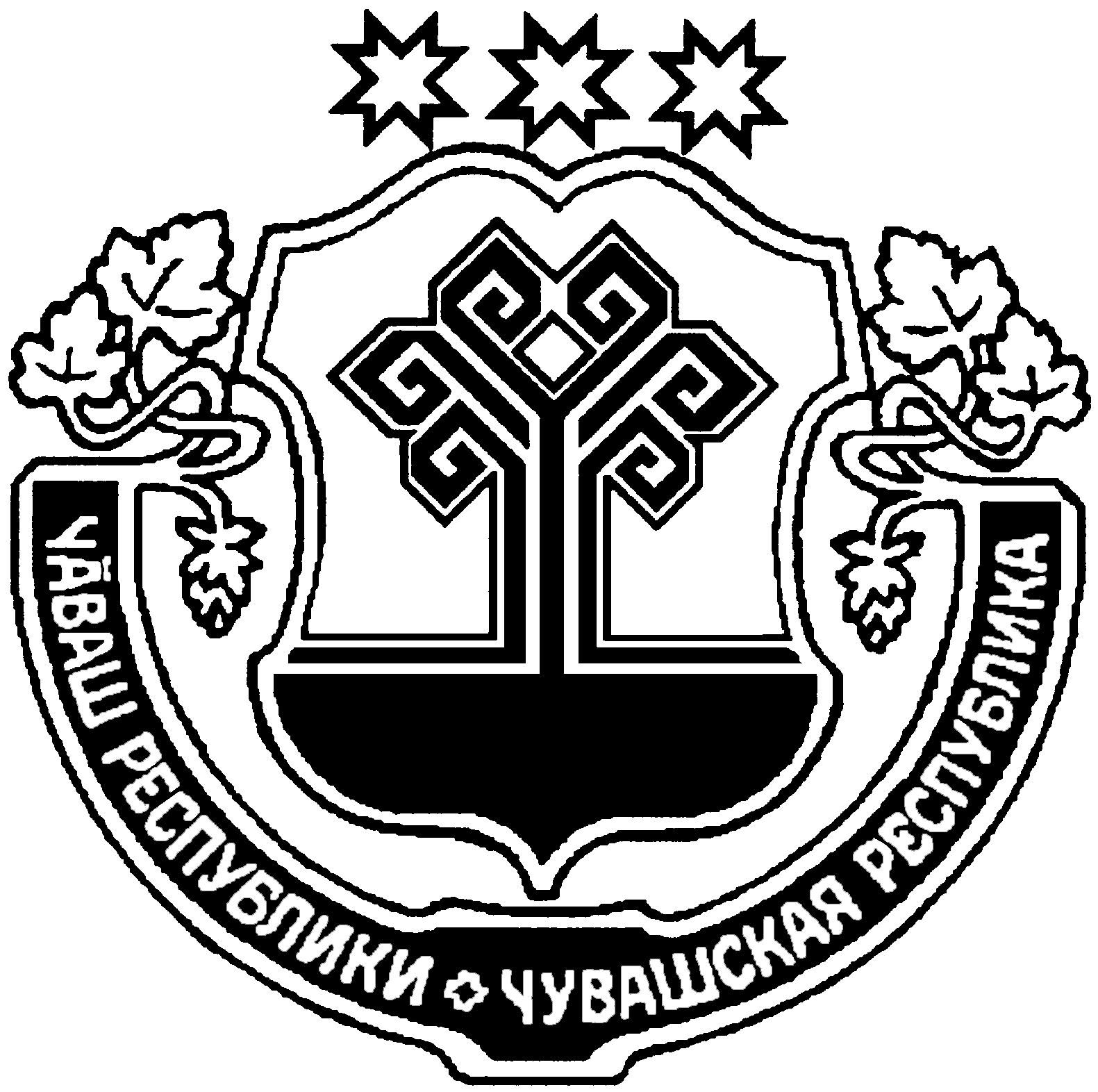 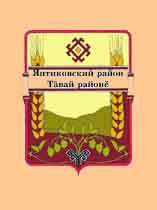 В номере:  	Информация прокуратуры Янтиковского района1. Внимание мошенники!2. Ответственность за мелкое взяточничество3.Порядок продажи собственности несовершеннолетнего ребенка4.Об уголовной ответственности за умышленное повреждение или уничтожение чужого имуществаВнимание мошенники!Мошенники придумали новую схему обмана с помощью портала «Госуслуги».Злоумышленники представляются сотрудниками портала «Госуслуги» и через QR-коды получают доступ к личному кабинету своих жертв. Согласно схеме, злоумышленники просят граждан продиктовать код из СМС-сообщения якобы для активации или привязки QR-кода к странице пользователя. Преступники инициируют по телефону восстановление пароля к учетной записи жертвы, чтобы впоследствии украсть его аккаунт. Затем они могут использовать портал «Госуслуги» для оформления кредитов или для других противоправных схем.Что делать, если вам позвонили и предложили привязать QR-код к странице на Госуслугах:- положите трубку и не сообщайте никаких данных;- не отправляйте SMS с кодами, не меняйте пароль с помощью звонившего;- сообщите о звонке в МВД и на горячую линию поддержки портала Госуслуг или через платформу обратной связи.Как защитить аккаунт на «Госуслугах» от мошенников?- включить двухфакторную аутентификацию, то есть вход на портал не только по логину и паролю, но и одноразовому СМС-коду.- удалить банки, МФО и тому подобные организации из числа тех, у которых есть доступ к персональным данным с «Госуслуг».- регулярно, раз в полгода-год, менять пароли. Не только на «Госуслугах», но и на других сервисах. Ключевой момент в паролях, по мнению эксперта, — это их длина. Нужно устанавливать как можно более длинные пароли — свыше 12–14 знаков. В них необязательно включать множество специальных символов и цифр, главное, чтобы это не было какое-то известное слово или очевидное сочетание имени-фамилии. Такой пароль подобрать практически невозможно.Ответственность за мелкое взяточничествоЗаконодательством  Российской  Федерации  установлена  уголовная ответственность  за  мелкое  взяточничество.  Понятие  «мелкое взяточничество» закреплено ст. 291.2 УК РФ и означает получение или дачу взятки лично или через посредника в размере, не превышающем десяти тысяч рублей. Предметом преступления является взятка, выраженная как в денежном эквиваленте,  так  и  ценными  бумагами,  иным  движимым  и  недвижимым имуществом, оказанием услуг имущественного характера, предоставлением имущественных прав. Уголовную ответственность несут дающая и принимающая сторона. Примечанием к статье 291.2 УК РФ установлено, что лицо, совершившее дачу взятки в размере, указанном в настоящей статье, освобождается от уголовной ответственности, если оно активно способствовало раскрытию и (или) расследованию преступления, либо в отношении него имело место вымогательство  взятки,  либо  это  лицо  после  совершения  преступления добровольно сообщило в орган, имеющий право возбудить уголовное дело, о даче взятки. Максимальное наказание  за  совершение  указанного  преступления предусмотрено в виде лишения свободы на срок до одного года. Если  те  же  деяния  совершены  лицом,  имеющем  судимость  за совершение преступлений, предусмотренных статьями 290, 291, 291.1, 291.2 УКРФ, то суд может назначить наказание до трех лет лишения свободы.Порядок продажи собственности несовершеннолетнего ребенкаВ  соответствии  с  частью  1  статьи  28и  частью  1  статьи  26 Гражданского  кодекса  Российской  Федерации  продажа  недвижимости, принадлежащей несовершеннолетнему, имеет определенные особенности. За  детей младше  14  лет  (малолетних)  сделки  по  распоряжению недвижимым имуществом могут совершать от их имени только их законные представители, то есть родители, усыновители или опекуны. Дети в возрасте от  14  до  18  лет  совершают  указанные  сделки  с  письменного  согласия родителей, усыновителей или попечителей. В соответствии с частью 3 статьи 60 Семейного кодекса Российской Федерации  и статьей  37  Гражданского  кодекса  Российской  Федерации законные представители не вправе совершать и не вправе давать согласие на совершение  сделок  по отчуждению недвижимого имущества  ребенка без предварительного разрешения органа опеки и попечительства. Таким  образом,  для  осуществления  сделки  по  продаже  доли несовершеннолетнего  ребенка  его  родитель  (законный  представитель) должен обратиться в орган опеки и попечительства.Об уголовной ответственности за умышленное повреждение или уничтожение чужого имуществаЗа  умышленные  уничтожение  или  повреждение  имущества предусмотрена уголовная ответственность по ст. 167 Уголовного кодекса Российской Федерации. Под  уничтожением  имущества  понимается  приведение  его  в  такое состояние, когда оно навсегда утрачивает свою хозяйственную ценность и не может быть использовано по своему назначению. Повреждение – порча, в результате которой имущество приводится лишь в частичную негодность. Не  образует  состава  преступления  уничтожение  и  повреждение собственного имущества. Обязательным признаком преступления являются последствия в виде причинения значительного ущерба собственнику или законному владельцу имущества. Согласно  закону  значительный  ущерб  определяется  с  учетом имущественного положения гражданина (не может составлять менее пяти тысяч  рублей),  стоимости  уничтоженного  имущества  или  стоимости восстановления  поврежденного  имущества,  а  также  значимости  этого имущества для потерпевшего. Максимальное наказание, предусмотренное санкцией данной статьей, составляет 5 лет лишения свободы.Информационное издание «ВестникШимкусского сельского поселенияЯнтиковского района»429294, с. Шимкусы,ул. Коммунистическая,4E-mail: sao-shimkusi@cap.ruучредитель:муниципальное образование – Шимкусское сельское поселение Янтиковского районаГл. редакторЛ.И. КонстантиноваТираж   20   экз.Объем 1 п.л. Формат А 4Бесплатно